Aufgabe 1:Du kennst nun verschiedene Modelle, die den Aufbau eines Atoms beschreiben: Zwei davon sind das Kern-Hülle-Modell und das Schalenmodell.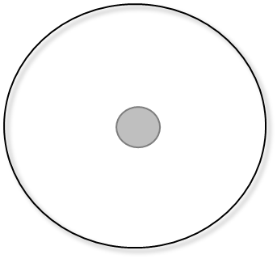 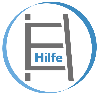 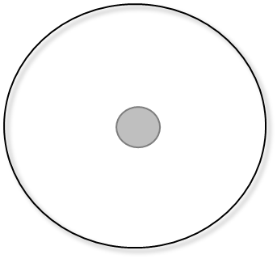 Beschreibe die Gemeinsamkeiten und Unterschiede der beiden Modelle in einem kurzen Text. __________________________________________________________________________________________________________________________________________________________________________________________________________________________________________________________________________________________________________________________________________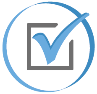 _______________________________________________________Aufgabe 2: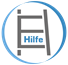 Notiere zu den Elementen die Anzahl der Protonen, Neutronen und Elektronen.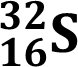 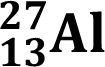 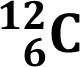 Protonen ______              Protonen ______          Protonen ______Neutronen ______           Neutronen ______        Neutronen ______Elektronen ______           Elektronen ______        Elektronen ______Aufgabe 3:Ergänze die freien Felder.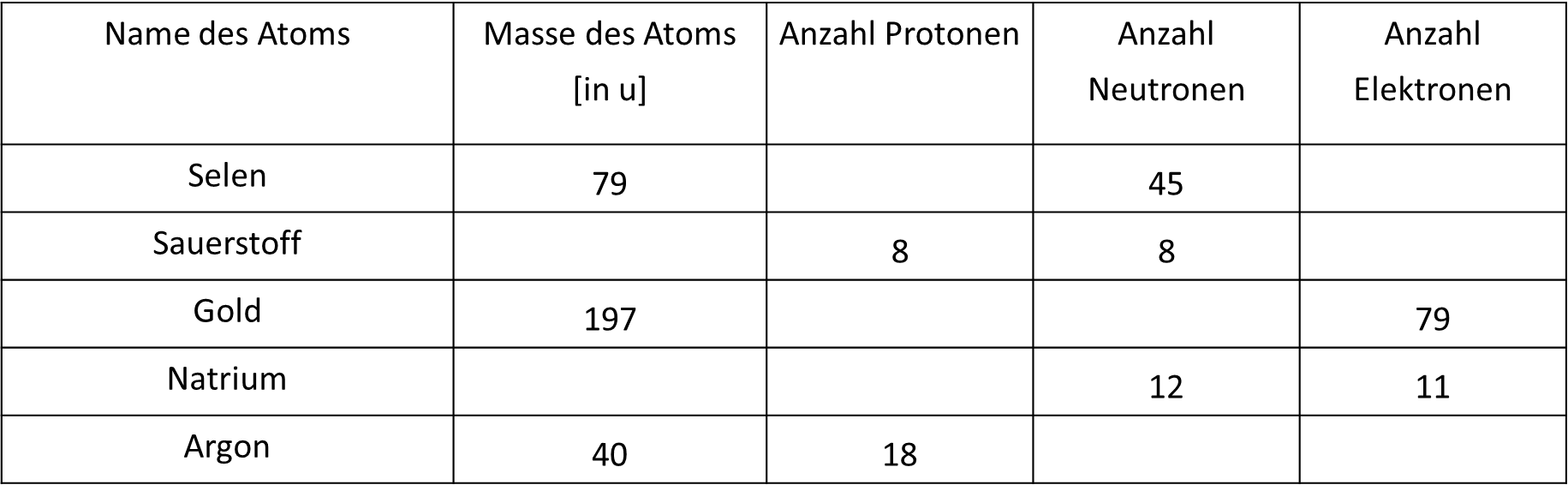 Aufgabe 4:Zeichne in die Schalenmodelle die angegebene Anzahl an Elektronen (Symbol e-) ein. Zeichne dafür die Symbole an die entsprechende Stelle im Schalenmodell. Um welche Atome handelt es sich?                 a) Ordnungszahl 8                   b) Ordnungszahl 13                     c) Ordnungszahl 17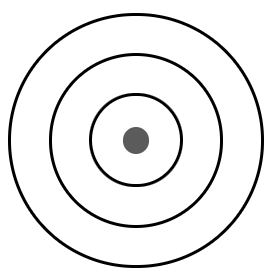      Atom: ________________             Atom: ________________            Atom: ________________Aufgabe 5:Setze dir das Ziel, die Elektronenverteilung auf die Schalen eines Atoms zu verstehen. Beschreibe dazu den Aufbau des Schalenmodells eines Natriumatoms in einem kurzen Text._________________________________________________________________________________________________________________________________________________________________________________________________________________________________________________________________________________________________________________________________________________________________________________________________Hilfe für Aufgabe 1:Du kennst nun verschiedene Modelle, die den Aufbau eines Atoms beschreiben: Zwei davon sind das Kern-Hülle-Modell und das Schalenmodell.Beschreibe stichpunktartig die Gemeinsamkeiten und Unterschiede der beiden Modelle in einem kurzen Text. Folgende Begriffe können dir helfen: Atomhülle, Atomkern, Elektron, Elektronenschale______________________________________________________________________________________________________________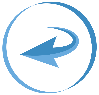 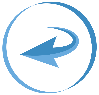 ______________________________________________________________________________________________________________Hilfe für Aufgabe 2:Hilfe für Aufgabe 3:Nutze diesen Tipp zur Bearbeitung der Aufgabe:Massenzahl = Anzahl Protonen + Anzahl Neutronen Atome sind insgesamt neutral: Anzahl Elektronen = Anzahl Protonen Hilfe für Aufgabe 4:                                                      b)                                                           c) 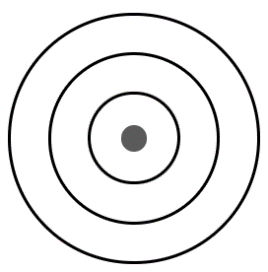 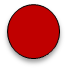 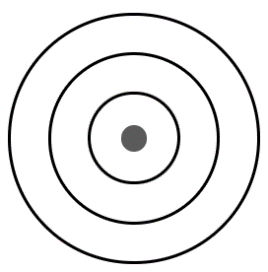 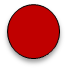 Hilfe für Aufgabe 5: Setze dir das Ziel, die Elektronenverteilung auf die Schalen eines Atoms zu verstehen. Beschreibe dazu den Aufbau des Schalenmodells eines Natriumatoms in einem kurzen Text.Verwende dabei die folgenden Begriffe:(Außen-)Elektronen, Protonen, Neutronen, M-Schale, K-Schale, L-Schale, Ordnungszahl, Massenzahl_________________________________________________________________________________________________________________________________________________________________________________________________________________________________________________________________________________________________________________________________________________________________________________________________